	В рамках реализации приоритетного проекта «Формирование комфортной городской среды», целях повышения уровня благоустройства, направленного на улучшение качественного уровня жизни населения, в соответствии с Приказом Министерства строительства и жилищно-коммунального хозяйства Российской Федерации от 6.04. 2017 года №691/пр «Об утверждении методических рекомендаций по подготовке государственных программ субъектов Российской Федерации и муниципальных программ формирования современной городской среды в рамках реализации приоритетного проекта «Формирование комфортной городской среды» на 2018 - 2024 годы, со статьей 14 Федерального закона от 06.10.2003 года №131-ФЗ «Об общих принципах организации местного самоуправления в Российской Федерации», с Правилами содержания и благоустройства территории Голуметского муниципального образования, утвержденных решением Думы поселения от 25.10.2017 года № 44 с Порядком разработки, утверждения и реализации долгосрочных целевых программ Голуметского муниципального образования, утвержденного постановлением администрации от 11.12.2009 года № 113, руководствуясь статьями 6, 33 Устава Голуметского сельского поселения, администрация Голуметского сельского поселения п о с т а н о в л я е т:	1. Утвердить муниципальную программу «Формирование современной городской среды Голуметского сельского поселения на 2018 - 2024 годы» (в новой редакции).2. Отменить постановление администрации Голуметского муниципального образования от 28.08.2018 № 88 «Об утверждении муниципальной программы «Формирование современной городской среды Голуметского муниципального образования на 2018 - 2024 годы».3. Главному специалисту администрации Голуметского сельского поселения 
(Е.П. Гавриковой):3.1. внести информационную справку в постановление указанное в пункте 2 настоящего постановления;3.2. опубликовать настоящее постановление в средствах массовой информации и разместить официальном сайте Черемховского районного муниципального образования в разделе «Поселения района» подраздел «Голуметское муниципальное образование» в информационно-телекоммуникационной сети «Интернет». 4. Контроль за исполнением настоящего постановления возложить на главу Голуметского муниципального образования В.А. Лохову.Глава Голуметскогомуниципального образования							В.А. ЛоховаМуниципальная программа«Формирование современной городской среды Голуметского сельского поселения на 2018 - 2024 годы»с. Голуметь2019 годПАСПОРТ
муниципальной программы «Формирование современной городской среды Голуметского сельского поселения на 2018 - 2024 годы»Раздел 1. Характеристика текущего состояния сферы благоустройства Голуметского сельского поселенияОдним из основных направлений деятельности органов местного самоуправления Голуметского сельского поселения является организация благоустройства территории сельского поселения, которая в соответствии с Федеральным законом от 06.10.2003 года №131-ФЗ «Об общих принципах организации местного самоуправления в Российской Федерации» отнесена к вопросам местного значения сельского поселения.Реализация соответствующих полномочий на территории сельского поселения предусматривает осуществление мероприятий по содержанию территории, размещению объектов благоустройства, направленных на обеспечение и повышение комфортности условий проживания граждан, поддержание и улучшение санитарного и эстетического состояния территории, а также на создание современной городской среды.Уровень благоустройства территории Голуметского сельского поселения зависит, прежде всего, от состояния общественных территорий, имеющих общепоселенческое значение, в том числе для организации комфортного отдыха и проведения общественных мероприятий (далее – общественные пространства).В целях повышения комфортности условий проживания граждан, эффективного расходования бюджетных средств Голуметского сельского поселения применяется комплексный подход к выполнению мероприятий по благоустройству территорий поселения с использованием программно-целевого метода. С 2012 года действовала муниципальная программа за счет средств областного и местного бюджетов «Ремонт дворовых территорий многоквартирных домов, проездов к дворовым территориям многоквартирных домов Голуметского сельского  поселения», утвержденная постановлением администрации, в ходе исполнения которой отремонтировано 2 (два) участка дворовых территорий и проездов к ним. С 2012 г. в рамках муниципальных программ по ремонту автомобильных дорог и за счет средств дорожного фонда отремонтировано 12 дорог общего пользования местного значения.Построена многофункциональная спортивная площадка с искусственным покрытием.В 2011 - 2017 годах на условиях софинансирования за счет средств бюджета Иркутской области выделены средства по реализации перечня проектов народных инициатив. На выделенные средства с учетом наказов жителей Голуметского сельского поселения выполнены работы по благоустройству придомовой территории, установке дополнительного уличного освещения, огораживанию сквера «Мое село», проведен ремонт обелиска Славы.Все это положительно сказывается на привлекательности сельского поселения.В настоящее время в сельском поселении имеются еще общественные территории, которые до настоящего времени не обустроены.Распределение территорий Голуметского сельского поселения, которые были отобраны и подлежат благоустройству в 2018 – 2022 годах представлено в приложении 4 к Программе.Оценивая состояние общественных территорий, необходимо отметить, что в настоящее время в сельском поселении насчитывается 10 территорий (парки, скверы, места отдыха) общей площадью 92 044 кв.м. Результаты проведенных в 2015 - 2016 годах комплексных исследований благоустроенных общественных территорий свидетельствуют о недостаточности в Голуметском сельском поселении спортивных площадок и зон отдыха, а также о необходимости современного обустройства пешеходных дорожек, территорий скверов и зон отдыха сельского поселения, спортивных площадок и совершенствования организации их деятельности. Сведения о текущих показателях состояния благоустройства Голуметского сельского поселения на 1 января 2017 года представлены в таблице 1.Таблица 1. Сведения о текущих показателях состояния благоустройства Голуметского сельского поселения на 1 января 2017 года.Дворовые территорииОбщественные территорииСведения 
о показателях (индикаторах) муниципальной подпрограммыКлючевую роль в создании современной среды сельского поселения играет участие жителей в обсуждении проектов благоустройства общественных территорий (площадей, пешеходных зон, скверов, парков, иных территорий). Решение выявленных проблем и поставленных задач возможно путем планомерного осуществления комплекса мероприятий, направленных на повышение уровня и качества благоустройства общественных пространств Голуметского сельского поселения.Принятие муниципальной программы «Формирование комфортной городской среды на 2018-2022 год» (далее – Программа) позволит создать механизм реализации мероприятий по благоустройству, отвечающий современным требованиям к формированию комфортной среды проживания граждан. Раздел. 2  Приоритеты муниципальной политики в сфере благоустройства, цель и задачи, целевые показатели, сроки реализации муниципальной программыПраво граждан на благоприятную окружающую среду закреплено в основном законе государства – Конституции Российской Федерации. Приоритеты государственной политики в сфере благоустройства определены в приоритетном проекте Российской Федерации «Формирование комфортной городской среды», утвержденном Советом при Президенте Российской Федерации по стратегическому развитию и приоритетным проектам (протокол от 21.11.2016 № 10). Проект включает создание условий для системного повышения качества и комфорта городской среды путем реализации комплекса первоочередных мероприятий по благоустройству дворовых территорий, общественных пространств (площадей, улиц, набережных и др.) при широком общественном обсуждении дизайн-проектов благоустройства территорий.В соответствии с указом Президента Российской Федерации от 
7 мая 2018 года № 204 «О национальных целях и стратегических задачах развития Российской Федерации на период до 2024 года» президиумом Совета при Президенте Российской Федерации по стратегическому развитию и приоритетным проектам (протокол от 24 декабря 2018 года № 16) утвержден паспорт национального проекта «Жилье и городская среда», в состав которого включен федеральный проект «Формирование комфортной городской среды».Паспорт регионального проекта Иркутской области «Формирование комфортной городской среды в Иркутской области» был утвержден первым заместителем Губернатора Иркутской области – Председателем Правительства Иркутской области Р.Н. Болотовым 14 декабря 2018 года.»;Основным направлением муниципальной политики в сфере благоустройства является выработка мер и реализация приоритетных мероприятий, направленных на значительное повышение условий комфортности на территории муниципального образования, создание привлекательной городской атмосферы для жителей, а также привлечение населения к принятию решений и созданию проектов по повышению благоустройства общественных и дворовых территорий.Цель муниципальной программы: повышение качества и комфорта городской среды на  территории Голуметского муниципального образования.Для достижения поставленной цели необходимо решить следующие задачи:1. Повышение уровня благоустройства дворовых территорий многоквартирных домов.2. Повышение уровня благоустройства общественных территорий.3. Повышение уровня благоустройства объектов недвижимого (включая объекты незавершенного строительства) имущества и земельных участков, находящихся в собственности (пользований) юридических лиц и индивидуальных предпринимателей.4. Повышение уровня благоустройства индивидуальных жилых домов и земельных участков, предоставленных для их размещения.5. Повышение уровня вовлеченности заинтересованных граждан, организаций в реализацию мероприятий по благоустройству территории.Сведения о значениях целевых показателей Программы представлены в приложении №1 к Программе.Взаимосвязь цели, задач и целевых показателей Программы представлена в приложении №2.Срок реализации муниципальной программы: 2018 - 2024 годы.Раздел 3. Анализ рисков реализации муниципальнойпрограммы и описание мер управления рисками реализациимуниципальной программыРеализация муниципальной программы может быть подвержена влиянию следующих рисков:1) финансовый риск: связан с отсутствием финансирования либо недофинансированием программных мероприятий;2) социальный риск: связан с низкой социальной активностью населения, отсутствием массовой культуры соучастия в благоустройстве дворовых территорий. Необходимо проведение информационно-разъяснительной работы в средствах массовой информации в целях стимулирования активности граждан и бизнеса, проведение встреч с населением;3) административный риск: связан с неправомерными либо несвоевременными действиями лиц, непосредственно или косвенно связанных с исполнением мероприятий муниципальной программы. Для минимизации данного риска будет осуществляться мониторинг реализации муниципальной программы.Способы ограничения финансового риска:а) ежегодное уточнение объема финансовых средств областного бюджета и бюджета поселения;б) определение наиболее значимых мероприятий для первоочередного финансирования.Преодоление вышеуказанных рисков может быть осуществлено путем взаимодействия и взаимного сотрудничества органов местного самоуправления Голуметского сельского поселения и Министерства жилищной политики, энергетики и транспорта Иркутской области.Меры по минимизации остальных возможных рисков, связанных со спецификой цели и задач муниципальной программы, будут приниматься в ходе оперативного управления реализацией муниципальной программы.4. Характеристика основных мероприятий муниципальной программыМуниципальная программа включает следующие мероприятия:Мероприятие 1. Благоустройство дворовых территорий многоквартирных домов.Благоустройство дворовой территорией – это совокупность территорий, прилегающих к многоквартирным домам, с расположенными на них объектами, предназначенными для обслуживания и эксплуатации таких домов, и элементами благоустройства этих территорий, в том числе парковками (парковочными местами), тротуарами и автомобильными дорогами, включая автомобильные дороги, образующие проезды к территориям, прилегающим к многоквартирным домам.Минимальный перечень работ по благоустройству дворовых территорий включает следующие виды работ:1) ремонт дворовых проездов;2) обеспечение освещения дворовых территорий многоквартирных домов;3) установка скамеек;4) установка урн.Визуализированный перечень образцов элементов благоустройства, предлагаемый к размещению на дворовой территории, установлен в приложении 1.Дополнительный перечень работ по благоустройству дворовых территорий включает следующие виды работ:1) оборудование детских площадок;2) оборудование спортивных площадок;3) оборудование автомобильных парковок;4) озеленение территорий;5) обустройство площадок для выгула домашних животных;6) обустройство площадок для отдыха;7) обустройство контейнерных площадок;8) обустройство ограждений;9) устройство открытого лотка для отвода дождевых и талых вод;10) устройство искусственных дорожных неровностей с установкой соответствующих дорожных знаков;11) иные виды работ.При выполнении видов работ, включенных в минимальный перечень, обязательным является: трудовое участие собственников помещений в многоквартирных домах, собственников иных зданий и сооружений, расположенных в границах дворовой территории, подлежащей благоустройству (далее - заинтересованные лица);решение собственников помещений в многоквартирном доме о принятии созданного в результате благоустройства имущества в состав общего имущества многоквартирного дома.Трудовое участие заинтересованных лиц реализуется в форме субботника.Под субботником в настоящем Положении понимается выполнение неоплачиваемых работ, не требующих специальной квалификации, в том числе подготовка дворовой территории к началу работ, уборка мусора, покраска оборудования, другие работы.Доля трудового участия заинтересованных лиц устанавливается в размере одного субботника для каждой дворовой территории.При выполнении видов работ, включенных в дополнительный перечень, обязательным является:финансовое участие заинтересованных лиц;	софинансирование собственниками помещений в многоквартирном доме  по благоустройству дворовых территорий в размере не менее 20 процентов стоимости выполнения таких работ (в случае, если дворовая территория включена в муниципальную программу формирования современной городской среды после вступления в силу постановления Правительства Российской Федерации от 9 февраля 2019 года № 106 «О внесении изменений в приложение № 15 к государственной программе Российской Федерации «Обеспечение доступным и комфортным жильем и коммунальными услугами граждан Российской Федерации»);решение собственников помещений в многоквартирном доме о принятии созданного в результате благоустройства имущества в состав общего имущества многоквартирного дома.Финансовое участие заинтересованных лиц реализуется в форме софинансирования мероприятий по благоустройству дворовых территорий. Доля финансового участия заинтересованных лиц устанавливается не менее 5 процентов стоимости выполнения таких работ в случае, если дворовая территория включена в муниципальную программу формирования современной городской среды до вступления в силу постановления Правительства Российской Федерации от 9 февраля 2019 года № 106 «О внесении изменений в приложение № 15 к государственной программе Российской Федерации «Обеспечение доступным и комфортным жильем и коммунальными услугами граждан Российской Федерации» (далее – Постановление № 106) и не менее 20 процентов стоимости выполнения таких работ в случае, если дворовая территория включена в муниципальную программу формирования современной городской среды после вступления в силу Постановления № 106.Выполнение работ из дополнительного перечня без выполнения работ из минимального перечня не допускается.Адресный перечень дворовых территорий многоквартирных домов, подлежащих благоустройству в 2018-2024 году (приложение 2) формируется исходя из минимального перечня работ по благоустройству, с учетом физического состояния дворовой территории, определенной по результатам инвентаризации дворовой территории, проведенной в порядке, установленном министерством жилищной политики, энергетики и транспорта Иркутской области.Очередность благоустройства определяется в порядке поступления предложений заинтересованных лиц об их участии в соответствии с порядком и сроком представления, рассмотрения и оценки предложений заинтересованных лиц о включении дворовой территории в муниципальную программу, утвержденным постановлением администрации муниципального образования Нормативная стоимость (единичные расценки) работ по благоустройству дворовых территорий, входящих в минимальный и дополнительный перечни таких работ, установлена в приложении 1.Порядок разработки, обсуждения с заинтересованными лицами и утверждения дизайн-проекта благоустройства дворовой территории, включенной в муниципальную программу, предусматривающего текстовое и визуальное описание предлагаемого проекта, перечня (в том числе в виде соответствующих визуализированных изображений) элементов благоустройства, предлагаемых к размещению на соответствующей дворовой территории, установлен в приложении 3.Мероприятие 2. Благоустройство общественных территорий.Благоустройство общественных территорий включает в себя проведение работ на территориях общего пользования, которыми беспрепятственно пользуется неограниченный круг лиц. Общественные территории – это территории соответствующего функционального назначения (площади, набережные, улицы, пешеходные зоны, скверы, парки, иные территории).Адресный перечень общественных территорий, подлежащих благоустройству в 2018-2024 году (приложение 4), формируется исходя из физического состояния общественной территории, определенного по результатам инвентаризации  общественной территории, проведенной в порядке, установленном министерством жилищной политики, энергетики и транспорта Иркутской области.Очередность благоустройства общественных территорий определяется в порядке поступления предложений заинтересованных лиц, в соответствии с порядком и сроком представления, рассмотрения и оценки предложений заинтересованных лиц о включении общественной территории в муниципальную программу, утвержденным постановлением администрации муниципального образования ………………. Дизайн-проект благоустройства общественной территории, в который включается текстовое и визуальное описание, в том числе его концепция и перечень (в том числе визуализированный) элементов благоустройства, предлагаемых к размещению на соответствующей территории, утверждается постановлением администрации муниципального образования ………….Мероприятие 3. Благоустройство объектов недвижимого имущества (включая объекты незавершенного строительства) и земельных участков, находящихся в собственности (пользований) юридических лиц и индивидуальных предпринимателей.Адресный перечень объектов недвижимого имущества (включая объекты незавершенного строительства) и земельных участков, находящихся в собственности (пользований) юридических лиц и индивидуальных предпринимателей, которые подлежат благоустройству (приложение 5), формируется исходя из физического состояния объектов, определенного по результатам инвентаризации, проведенной в порядке, установленном министерством жилищной политики, энергетики и транспорта Иркутской области.Благоустройство объектов недвижимого имущества (включая объекты незавершенного строительства)  и земельных участков, находящихся в собственности (пользований) юридических лиц и индивидуальных предпринимателей, осуществляется не позднее 2020 года за счет средств собственников (пользователей) указанных объектов, земельных участков), в соответствии с требованиями Правил благоустройства территории муниципального образования ……., на основании заключенных соглашений с администрацией муниципального образования………………...Мероприятие 4. Мероприятия по инвентаризации уровня благоустройства индивидуальных жилых домов и земельных участков, предоставленных для их размещения (далее – ИЖС).Мероприятия по инвентаризации уровня благоустройства индивидуальных жилых домов и земельных участков, предоставленных для их размещения, проводятся инвентаризационной комиссией, созданной  муниципальным правовым актом, в порядке, установленном министерством жилищной политики, энергетики и транспорта Иркутской области.Мероприятие 5. Благоустройство индивидуальных жилых домов и земельных участков, предоставленных для их размещения.Адресный перечень ИЖС, подлежащих благоустройству не позднее 2020 года (приложение 6), формируется исходя из физического состояния объектов, определенного по результатам инвентаризации, проведенной в порядке, установленном министерством жилищной политики, энергетики и транспорта Иркутской области.Благоустройство индивидуальных жилых домов и земельных участков, предоставленных для их размещения, осуществляется не позднее 2020 года за счет средств собственников (пользователей) указанных домов (собственников (землепользователей) земельных участков) в соответствии с требованиями Правил благоустройства территории муниципального образования, на основании заключенных соглашений с администрацией муниципального образования.Мероприятие 6. Мероприятия по проведению работ по образованию земельных участков, на которых расположены многоквартирные дома. Необходимо проведение работ по образованию земельных участков, на которых расположены многоквартирные дома, работы по благоустройству дворовых территорий которых софинансируются из бюджета Иркутской области.Мероприятия по благоустройству территорий реализуются с учетом:проведения общественных обсуждений проектов муниципальных программ (срок обсуждения – не менее 30 календарных дней со дня опубликования таких проектов изменений в муниципальную программу), в том числе при внесении в них изменений;учета предложений заинтересованных лиц о включении дворовой территории и (или) общественной территории в муниципальную программу, в том числе при внесении в нее изменений;обеспеченности в срок до 1 марта года предоставления субсидий проведение общественных обсуждений и определение территорий и мероприятий по благоустройству таких территорий;обеспеченности проведение голосования по отбору общественных территорий (для муниципальных образований Иркутской области с численностью населения свыше 20 тыс.человек):завершения мероприятий по благоустройству общественных территорий, включенных в муниципальные программы, отобранных по результатам голосования по отбору общественных территорий, проведенного в году, предшествующем году реализации указанных мероприятий;осуществления контроля за ходом выполнения муниципальной программы общественной комиссией, созданной в соответствии с постановлением Правительства Российской Федерации от 
10 февраля 2017 года № 169 «Об утверждении Правил предоставления и распределения субсидий из федерального бюджета бюджетам субъектов Российской Федерации на поддержку государственных программ субъектов Российской Федерации и муниципальных программ формирования современной городской среды», включая проведение оценки предложений заинтересованных лиц;обязательного установления минимального 3-летнего гарантийного срока на результаты выполненных работ по благоустройству дворовых и (или) общественных территорий;заключения соглашений по результатам закупки товаров, работ и услуг для обеспечения муниципальных нужд в целях реализации муниципальных программ не позднее 1 июля года предоставления субсидий – для заключения соглашений на выполнение работ по благоустройству общественных территорий, не позднее 1 мая года предоставления субсидий – для заключения соглашений на выполнение работ по благоустройству дворовых территорий, за исключением случаев обжалования действий (бездействия) заказчика и (или) комиссии по осуществлению закупок и (или) оператора электронной площадки при осуществлении закупки товаров, работ, услуг  в порядке, установленном законодательством Российской Федерации, при которых срок заключения таких соглашений продлевается на срок указанного обжалования;проведения соответствующего мероприятия с учетом необходимости обеспечения физической, пространственной и информационной доступности зданий, сооружений, дворовых и (или) общественных территорий для инвалидов и других маломобильных групп населения;проведения органом местного самоуправления муниципального образования Иркутской области работ по образованию земельных участков, на которых расположены многоквартирные дома, в целях софинансирования работ по благоустройству дворовых территорий которых муниципальному образованию Иркутской области предоставляется субсидия: в срок до даты, установленной соглашением о предоставлении субсидий (в случае, если земельный участок находится в муниципальной собственности, или если собственность на земельный участок не разграничена);в срок до даты заключения органом местного самоуправления  муниципального образования Иркутской области соглашения о предоставлении субсидии юридическим лицам (за исключением субсидии государственным (муниципальным) учреждениям), индивидуальным предпринимателям, физическим лицам на возмещение затрат на выполнение работ по благоустройству дворовых территорий (в случае если дворовая территория образована земельными участками, находящимися полностью или частично в частной собственности);направления на реализацию мероприятий по благоустройству общественных территорий не менее одной трети и не более трех четвертых  от общего размера предоставленной субсидии (для муниципальных образований Иркутской области, отнесенных к категории городских округов, и муниципальных образований Иркутской области с численностью населения более 20 тысяч человек); Информация о ходе реализации мероприятий муниципальной программы подлежит внесению в государственную информационную систему жилищно-коммунального хозяйства.»;Раздел 5. Ресурсное обеспечение муниципальной программыОснованием для привлечения средств федерального бюджета, средств субсидий из областного бюджета является государственная программа Иркутской области «Формирование современной городской среды на 
2018-2024 годы», утвержденная постановлением Правительства Иркутской области от 31 августа 2017 года № 568-пп. Общий объем финансирования муниципальной программы составляет 133,90 тыс. руб.  Табл. 3. 6. Анализ рисков реализации  муниципальной программы и описание мер управления рисками реализации муниципальной программыРеализация мероприятий муниципальной программы связана с рисками, обусловленными как внутренними факторами (организационные риски), так внешними факторами (изменения законодательства и внешней экономической ситуации и риски финансового обеспечения). Комплексная оценка рисков, возникающих при реализации мероприятий муниципальной программы, приведена в таблице 3:Таблица 3Комплексная оценка рисков, возникающих при реализации мероприятий муниципальной программыРаздел 7. Ожидаемые конечные результаты реализациимуниципальной программы,методика оценки результативности муниципальной программыОсновными ожидаемыми конечными результатами реализации муниципальной программы являются:1) увеличение количества благоустроенных дворовых территорий сельского поселения до 1 в 2024 году;		2) увеличение количества благоустроенных общественных территорий сельского поселения с 2 в 2017 году до 12 в 2024 году;3) увеличение удельного веса площади благоустроенной территории сельского поселения к общей площади территории сельского поселения, подлежащей благоустройству с 5,1% в 2017 году до 100% в 2024 году.Расчет целевых показателей Программы определяются по следующей методике:1. Целевой показатель «Количество (площадь) дворовых территорий Голуметского сельского поселения, благоустроенных в рамках реализации Программы» определяется как общее количество (площадь) благоустроенных дворовых территорий сельского поселения в соответствии с муниципальными контрактами по выполнению направления реализации мероприятий Программы «1. Благоустройство дворовых территорий многоквартирных домов». Источник получения информации о динамике показателя: муниципальные контракты по выполнению направления реализации мероприятий Программы «1. Благоустройство дворовых территорий многоквартирных домов». Периодичность получения информации о динамике показателя: по мере выполнения муниципальных контрактов. 2. Целевой показатель «Количество общественных территорий Голуметского сельского поселения, благоустроенных в рамках реализации Программы» определяется как общее количество благоустроенных общественных территорий городского поселения в соответствии с муниципальными контрактами по выполнению направления реализации мероприятий Программы «2. Благоустройство общественных территорий Голуметского сельского поселения». Источник получения информации о динамике показателя: муниципальные контракты по выполнению направления реализации мероприятий Программы «2. Благоустройство общественных территорий Голуметского сельского поселения». Периодичность получения информации о динамике показателя: по мере выполнения муниципальных контрактов. 3. Целевой показатель «Доля дворовых территорий, благоустроенных в рамках Программы» определяется в процентах от общего количества и площади дворовых территорий Голуметского сельского поселения.4. Целевой показатель «Доля площади общественных территорий, благоустроенных в рамках Программы» определяется в процентах от общей площади общественных территорий Голуметского сельского поселения.5. Целевой показатель «Количество жителей многоквартирных домов, принявших трудовое участие в реализации мероприятий, направленных на повышение уровня благоустройства дворовых территорий Голуметского сельского поселения» определяется как общее количество жителей многоквартирных домов, принявших трудовое участие в мероприятиях по повышению благоустройства дворовой территории соответствующего многоквартирного дома, реализуемых в рамках Программы. Источник получения информации о динамике показателя: отчет о трудовом участии по дворовой территории, предоставленный управляющей компанией в администрацию Голуметского сельского поселения. Периодичность получения информации о динамике показателя: по мере поступления отчета о реализации мероприятия с трудовым участием жителей многоквартирных домов. Глава Голуметского муниципального образования							   В.А. ЛоховаПриложение 1к постановлению от_____ №_____«Приложение № 1
к подпрограмме«Формирование современной городской среды на 2018-2024 годы»Визуализированный перечень образцов элементов благоустройства.Нормативная стоимость (единичные расценки) работ по благоустройству дворовых территорий многоквартирных домов, включенных в минимальный перечень и дополнительный перечень работ. Минимальный перечень работДополнительный перечень работПриложение № 2к муниципальной программе«Формирование современной городской среды Голуметскогомуниципального образованияна 2018 - 2024 годы»Источники и объемы финансирования и направления реализации мероприятий муниципальной программы «Формирование современной городской среды Голуметского муниципального образования на 2018 - 2024 годы»Глава Голуметскогомуниципального образования												В.А. ЛоховаПриложение № 3к муниципальной программе«Формирование современной городской среды на 2018 - 2022 годы»Адресный перечень общественных территорий, подлежащих благоустройству в 2018-2024 годуГлава Голуметскогомуниципального образования									В.А. ЛоховаПриложение 4к постановлению от_____ №_____«Приложение 4к муниципальной программе«Формирование современной городской среды на 2018-2024 годы»АДРЕСНЫЙ ПЕРЕЧЕНЬАдресный перечень объектов недвижимого (включая объекты незавершенного строительства) имущества и земельных участков, находящихся в собственности (пользований) юридических лиц и индивидуальных предпринимателей, подлежащих благоустройству в 2018-2024 годуПриложение 5к постановлению от_____ №_____«Приложение 6к муниципальной программе«Формирование современной городской среды на 2018-2024 годы»Адресный перечень индивидуальных жилых домов и земельных участков, предоставленных для их размещения, подлежащих благоустройству в 2018-2024 годуПриложение №6к муниципальной программе«Формирование современной городской среды на 2018 - 2024 годы»Порядок разработки, обсуждения с заинтересованными лицами и утверждениядизайн-проекта благоустройства общественной территории, включенной в подпрограмму, предусматривающего текстовое и визуальное описание предлагаемого проекта, перечня (в том числе в виде соответствующих визуализированных изображений) элементов благоустройства, предлагаемых к размещению на соответствующей дворовой территорииОбщие положения	1.1. Порядок регламентирует процедуру разработки, обсуждения с заинтересованными лицами и утверждения дизайн-проекта благоустройства дворовой территории многоквартирного дома.1.2. Под дизайн-проектом понимается графический и текстовый материал, включающий в себя визуализированное описание предполагаемого проекта, изображение общественная территория, представленный в нескольких ракурсах, с планировочной схемой, фото фиксацией существующего положения, с описанием работ, мероприятий, предлагаемых к выполнению и перечня (в том числе в виде соответствующих визуализированных изображений) элементов благоустройства, предлагаемых к размещению на соответствующей дворовой территории (далее – дизайн проект). Содержание дизайн-проекта зависит от вида и состава планируемых к благоустройству работ. Это может быть как проектная, сметная документация, так и упрощенный вариант в виде изображения общественная территория с описанием работ и мероприятий, предлагаемых к выполнению и перечня (в том числе в виде соответствующих визуализированных изображений) элементов благоустройства, предлагаемых к размещению на соответствующей территории.2. Разработка дизайн-проектов	2.1. Разработка дизайн-проекта осуществляется с учетом Правил благоустройства территории Голуметского сельского поселения, а также действующими строительными, санитарными и иными нормами и правилами.	2.2. Разработка дизайн-проекта может осуществляться как заинтересованными лицами, так и администрацией Голуметского сельского поселения, а также совместно (далее – разработчик).2.3. Разработка дизайн-проекта осуществляется с учетом минимальных и дополнительных перечней работ по благоустройству дворовой территории и утвержденных протоколом общего собрания собственников помещений в многоквартирном доме, в отношении которой разрабатывается дизайн-проект.	2.4. Срок разработки дизайн-проекта, включенных в адресный перечень дворовых территорий многоквартирных домов – в течение 20 календарных дней со дня утверждения муниципальной программы.3. Обсуждение, согласование и утверждение дизайн-проекта	3.1. Обсуждение дизайн-проекта осуществляется на официальном сайте Черемховского районного муниципального образования в информационно-телекоммуникационной сети «Интернет»: cher.irkobl.ru в разделе «поселения района», в подразделе Голуметского муниципального образования, на собраниях граждан с привлечением разработчика.3.2. Срок обсуждений дизайн-проекта – в течение 5 календарных дней с момента разработки дизайн-проекта.3.3. Согласование дизайн-проекта осуществляется уполномоченным представителем (представителями) заинтересованных лиц в письменной форме в течение 3 календарный дней с момента окончания срока обсуждения.	3.4. Утверждение дизайн-проекта благоустройства общественной территории, в которой включается текстовое и визуальное описание, в том числе его концепция и перечень (в том числе визуализированный) элементов благоустройства, предлагаемых к размещению на соответствующей территории, осуществляется постановлением администрации.	3.5. Утвержденный дизайн-проект	 подлежит размещению на официальном сайте Черемховского районного муниципального образования в информационно-телекоммуникационной сети «Интернет»: cher.irkobl.ru в разделе «поселения района», в подразделе Голуметского муниципального образования.Глава Голуметского муниципального образования							В.А. ЛоховаРОССИЙСКАЯ ФЕДЕРАЦИЯИркутская область Черемховский районГолуметское муниципальное образованиеАдминистрация		П О С Т А Н О В Л Е Н И Еот 27.02.2019 № с. ГолуметьОб утверждении муниципальной программы «Формирование современнойгородской среды Голуметского сельского поселения на 2018 – 2024 годы (в новой редакции)Об утверждении муниципальной программы «Формирование современнойгородской среды Голуметского сельского поселения на 2018 – 2024 годы (в новой редакции)Об утверждении муниципальной программы «Формирование современнойгородской среды Голуметского сельского поселения на 2018 – 2024 годы (в новой редакции)УТВЕРЖДЕНАпостановлением администрации Голуметского сельского  поселенияот 27.02.2019 № Наименование муниципальной программыМуниципальная программа «Формирование современной городской среды Голуметского сельского поселения на 2018 - 2024годы» (далее – Программа)Ответственный исполнитель ПрограммыАдминистрация Голуметского сельского поселенияЦель ПрограммыОбеспечение комплексного развития городской среды и повышение уровня благоустройства на территории Голуметского сельского поселенияЗадачи Программы- повышение уровня благоустройства дворовых территорий Голуметского муниципального образования;- повышение  уровня  благоустройства общественных территорий Голуметского сельского поселения;- повышение  количества  благоустроенныхобщественных территорий Голуметского сельского поселения;- обустройство парков, скверов и минискверов на территории села;- обеспечение безопасных условий отдыха граждан;повышение уровня вовлеченности жителей поселения в реализацию мероприятий по формированию комфортной городской среды Голуметского муниципального образования.Целевые показатели Программы- Повышение количества благоустроенных мест массового отдыха Голуметского муниципального образования;- Увеличение протяженности улиц обустроенных пешеходными тротуарами;- Обеспечение населения качественной питьевой водой; - Количество дворовых территорий Голуметского муниципального образования, благоустроенных в рамках реализации Программы;- Количество жителей многоквартирных домов, принявших участие в реализации мероприятий, направленных на повышение уровня благоустройства Голуметского сельского поселения.Срок реализации Программы2018 – 2024 годыРесурсное обеспечение ПрограммыОбщий объем расходов на реализацию муниципальной программы составляет: 133,9 тыс. руб.,   из них средств:местного бюджета 133,9тыс. руб.;областного бюджета 0,0 тыс. руб федерального бюджета 0,0 тыс. руб.;иные источники 0,0 тыс.руб.;на 2018 год 0,0 тыс. руб., из них средств:местного бюджета 0,0 тыс. руб.;областного бюджета 0,0 тыс. руб.;федерального бюджета 0,0 тыс. руб.;иные источники 0,0 тыс.руб.;на 2019 год 55,00 тыс. руб.,   из них средств:местного бюджета 55,0 тыс. руб.;областного бюджета 0,0 тыс. руб.;федерального бюджета 0,0 тыс. руб.;иные источники 0,0 тыс.руб.;на 2020 год 78,90 тыс. руб.,   из них средств:местного бюджета 78,90 тыс. руб.;областного бюджета 0,0 тыс. руб.;федерального бюджета 0,0 тыс. руб.; иные источники 0,0 тыс.руб.;на 2021 год 0,0 тыс. руб.,   из них средств:местного бюджета 0,0 тыс. руб.;областного бюджета 0,0 тыс. руб.;федерального бюджета 0,0 тыс. руб.;иные источники 0,0 тыс.руб.;на 2022 год 0,0 тыс. руб.,   из них средств:местного бюджета 0,0 тыс. руб.;областного бюджета 0,0 тыс. руб.;федерального бюджета 0,0 тыс. руб.;иные источники 0,0 тыс.руб.;на 2023 год 0,0 тыс. руб.,   из них средств:местного бюджета 0,0 тыс. руб.;областного бюджета 0,0 тыс. руб.;федерального бюджета 0,0 тыс. руб.;иные источники 0,0 тыс.руб.;на 2024 год 0,0 тыс. руб.,   из них средств:местного бюджета 0,0 тыс. руб.;областного бюджета 0,0 тыс. руб.;федерального бюджета 0,0 тыс. руб.;иные источники 0,0 тыс.руб.;. Ожидаемый конечный результат реализации муниципальной программыСоздание безопасных и комфортных условий для проживания населения, улучшение архитектурного облика села, улучшение экологической обстановки и санитарно-гигиенических условий жизни. Перечень основных мероприятий муниципальной программы1. Благоустройство дворовых территорий многоквартирных домов.2. Благоустройство общественных территорий.3. Благоустройство объектов недвижимого имущества (включая объекты незавершенного строительства) и земельных участков, находящихся в собственности (пользований) юридических лиц и индивидуальных предпринимателей.4. Мероприятия по инвентаризации уровня благоустройства индивидуальных жилых домов и земельных участков, предоставленных для их размещения.5.Благоустройство индивидуальных жилых домов и земельных участков, предоставленных для их размещения.6. Мероприятия по проведению работ по образованию земельных участков, на которых расположены многоквартирные дома.№ п/пНаименование показателяЕд. изм.Количество12341Количество территорий, всего, из них1 полностью благоустроенныхед.12Доля благоустроенных дворовых территорий от общего количества дворовых территорий*%0,0%3Количество многоквартирных домов на территориях, всего, их них:1 на благоустроенных территорияхед.14Общая численность населения муниципального образования Иркутской областитыс. чел.0,0225Численность населения, проживающего в жилом фонде с благоустроенными дворовыми территориями*тыс. чел.0,0226Доля населения, обеспеченного благоустроенными дворовыми территориями от общей численности населения в населенном пункте*%0,0%7Площадь территорий, всего, из них:кв. м619площадь благоустроенных территорийкв. м1008Количество и площадь площадок на дворовых территориях:- детская площадкаед. /кв. м1- спортивная площадкаед. /кв. м0- контейнерная площадка (выделенная)ед. /кв. м0№ п/пНаименование показателяЕд. изм.Количество12341Количество территорий всего, из них:ед.12- территории массового отдыха населения (парки, скверы и т.п.)ед.32Количество благоустроенных общественных территорий всего, из них:ед.2- территории массового отдыха населения (парки, скверы и т.п.)03Доля благоустроенных территорий от общего количества общественных территорий%18,2%4Общая численность населениятыс. чел.25485Площадь территорий всего, из них:кв. м804000- территории массового отдыха населения (парки, скверы и т.п.)кв. м391626Площадь благоустроенных территорий всего, их них:кв. м20007Количество площадок, специально оборудованных для отдыха, общения и проведения досуга разными группами населения (спортивные площадки, детские площадки, площадки для выгула собак и другие)ед.28Площадь площадок, специально оборудованных для отдыха, общения и проведения досуга разными группами населения (спортивные площадки, детские площадки, площадки для выгула собак и другие)кв. м20009Площадь благоустроенных общественных территорий, приходящихся на 1 жителякв. м на
 1 жителя0,78№Наименование показателя (индикатора)Единица измеренияЗначения показателей2018 годЗначения показателей2019 годЗначения показателей2020 годЗначения показателей2021 годЗначения показателей2022 годЗначения показателей2023 годЗначения показателей2024 год1Количество и благоустроенных дворовых территорий многоквартирных домовед.2Площадь благоустроенных дворовых территорий многоквартирных домовкв.м.3Доля благоустроенных дворовых территорий многоквартирных домов от общего количества дворовых территорий многоквартирных домов%4Охват населения благоустроенными дворовыми территориями (доля населения, проживающего в жилом фонд с благоустроенными дворовыми территориями от общей численности населения муниципального образования)%5Количество реализованных комплексных проектов благоустройства общественных территорийед.6Площадь благоустроенных общественных территорийга.7Доля площади благоустроенных общественных территорий к общей площади общественных территорий%8Площадь благоустроенных общественных территорий, приходящихся на 1 жителя муниципального образованиякв.м.9Количество соглашений, заключенных с юридическими лицами и индивидуальными предпринимателями, о благоустройстве не позднее 2020 года объектов недвижимого имущества (включая объекты незавершенного строительства) и земельных участков, находящихся в их собственности (пользовании), в соответствии с требованиями утвержденных Правил благоустройства территории муниципального образования …………….ед.10Количество   индивидуальных жилых домов и земельных участков, предоставленных для их размещения, по которым проведена инвентаризация территорииед.11Количество соглашений, заключенных с собственниками (пользователями) индивидуальных жилых домов и земельных участков, предназначенных для их размещения, об их благоустройстве не позднее 2020 года в соответствии с требованиями утвержденных Правил благоустройства территории муниципального образования…………………ед.12Количество жителей многоквартирных домов, принявших участие в реализации мероприятий, направленных на повышение уровня благоустройства дворовых территорий.чел»;Период реализации программы 
Объем финансирования, тыс. руб. Объем финансирования, тыс. руб. Объем финансирования, тыс. руб. Объем финансирования, тыс. руб. Объем финансирования, тыс. руб. Период реализации программы 
Финансовые
средства, всегоВ том числе по источникам:В том числе по источникам:В том числе по источникам:В том числе по источникам:Период реализации программы 
Финансовые
средства, всегоМБОБФБИные источникиВсего за весь период133,9133,90,00,00,0в том числе по годам:2018 год0,00,00,00,00,02019 год55,055,00,00,00,02020 год78,978,90,00,00,02021 год0,00,00,00,00,02022 год0,00,00,00,00,02023 год0,00,00,00,00,02024 год0,00,00,00,00,0№Описание рисковМеры по снижению рисков1.Риски изменения законодательстваРиски изменения законодательства1.1.Изменения федерального и регионального законодательства в сфере реализации муниципальной программы.Осуществление мониторинга изменения федерального и регионального законодательства с оценкой возможных последствий. Актуализация нормативных, правовых актов Голуметского муниципального образования  в сфере реализации муниципальной программы.2.Социальные рискиСоциальные риски2.1.Низкая активность населенияАктивное участие, с применением всех форм вовлечения граждан, организаций в процесс реализации муниципальной программы3.Финансовые, бюджетные рискиФинансовые, бюджетные риски3.1.Риск недостаточной обеспеченности финансовыми ресурсами мероприятий муниципальной программы.Мониторинг исполнения условий предоставления субсидий из средств областного бюджета и оценка бюджетной обеспеченности расходов местного бюджета4.Организационные рискиОрганизационные риски4.1.Несвоевременное принятие управленческих решений в сфере реализации муниципальной программы.Оперативное реагирование на выявленные недостатки в процедурах управления, контроля и кадрового обеспечения реализации муниципальной программы.НаименованиеВизуализацияНормативная стоимость за единицу, руб.Установка урн для мусора на опорахХарактеристики:Высота-600мм;Ширина-350мм;Длина- мм. 350|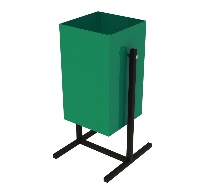 4 220 (с доставкой и установкой)Установка скамьи  со спинкой, подлокотникамивысота 850мм;ширина-700мм;длина – 2000 мм.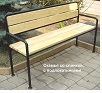 10 400 (с доставкой и установкой)Приобретение переносных лавочек 450*350*1500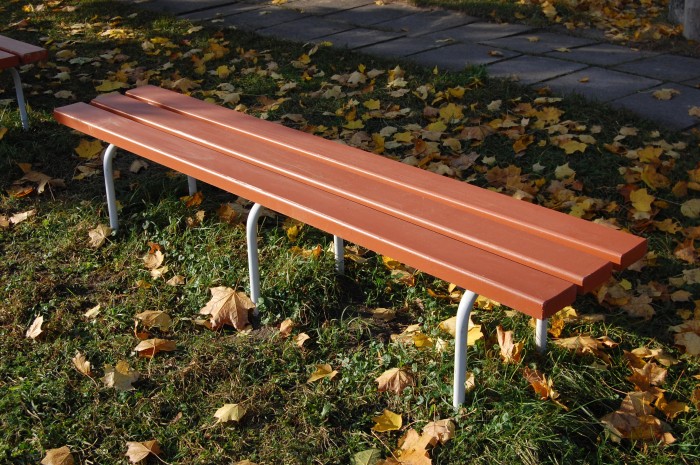 3618 (с доставкой)НаименованиеВизуализацияНормативная стоимость за единицу, руб.Оборудование детских площадокДетская площадкаГорка "ЮНГА" 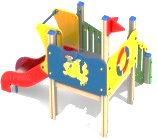 Качель металлическая"Лодочка"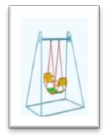 Качалка-балансир "4 Пони"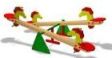 Карусель "Василек"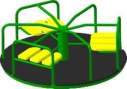 Песочница "Домик"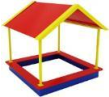 Столик "Пеньки"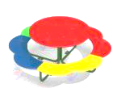 Стоимость:57 80022 50019 80032 10020 20016 300Доставка: 8 400Монтаж: 50 610  Игровой комплекс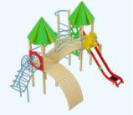 180081Спортивная площадкаНаименованиеВизуализацияНормативная стоимость за единицу, руб.Теневой навесТренажеры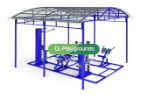 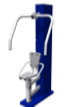 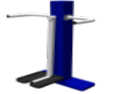 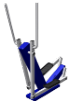 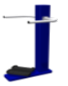 114900190138№ п/пНаименование направленийИсточники финансированияФинансовое обеспечение, всеготыс. руб.в том числе по годам:в том числе по годам:в том числе по годам:в том числе по годам:в том числе по годам:в том числе по годам:в том числе по годам:в том числе по годам:в том числе по годам:Ожидаемый результат№ п/пНаименование направленийИсточники финансированияФинансовое обеспечение, всеготыс. руб.2018 год2018 год2019 год2019 год2020 год2021 год2022год2023 год2024годОжидаемый результат1. Повышение уровня благоустройства дворовых территорий Голуметского сельского  поселения1. Повышение уровня благоустройства дворовых территорий Голуметского сельского  поселения1. Повышение уровня благоустройства дворовых территорий Голуметского сельского  поселения1. Повышение уровня благоустройства дворовых территорий Голуметского сельского  поселения1. Повышение уровня благоустройства дворовых территорий Голуметского сельского  поселения1. Повышение уровня благоустройства дворовых территорий Голуметского сельского  поселения1. Повышение уровня благоустройства дворовых территорий Голуметского сельского  поселения1. Повышение уровня благоустройства дворовых территорий Голуметского сельского  поселения1. Повышение уровня благоустройства дворовых территорий Голуметского сельского  поселения1. Повышение уровня благоустройства дворовых территорий Голуметского сельского  поселения1. Повышение уровня благоустройства дворовых территорий Голуметского сельского  поселения1. Повышение уровня благоустройства дворовых территорий Голуметского сельского  поселения1. Повышение уровня благоустройства дворовых территорий Голуметского сельского  поселения1.2Благоустройство дворовых территорий многоквартирных домовВсего, в том числе:78,978,9---78,9-Увеличение количества благоустроенных дворовых территорий многоквартирных домов сельского поселения1.2Благоустройство дворовых территорий многоквартирных домовфедеральный бюджет--------Увеличение количества благоустроенных дворовых территорий многоквартирных домов сельского поселения1.2Благоустройство дворовых территорий многоквартирных домовобластной бюджет --------Увеличение количества благоустроенных дворовых территорий многоквартирных домов сельского поселения1.2Благоустройство дворовых территорий многоквартирных домовбюджет поселения78,978,9---78,9-Увеличение количества благоустроенных дворовых территорий многоквартирных домов сельского поселения2. Повышение уровня благоустройства общественных территорий Голуметского сельского  поселения2. Повышение уровня благоустройства общественных территорий Голуметского сельского  поселения2. Повышение уровня благоустройства общественных территорий Голуметского сельского  поселения2. Повышение уровня благоустройства общественных территорий Голуметского сельского  поселения2. Повышение уровня благоустройства общественных территорий Голуметского сельского  поселения2. Повышение уровня благоустройства общественных территорий Голуметского сельского  поселения2. Повышение уровня благоустройства общественных территорий Голуметского сельского  поселения2. Повышение уровня благоустройства общественных территорий Голуметского сельского  поселения2. Повышение уровня благоустройства общественных территорий Голуметского сельского  поселения2. Повышение уровня благоустройства общественных территорий Голуметского сельского  поселения2. Повышение уровня благоустройства общественных территорий Голуметского сельского  поселения2. Повышение уровня благоустройства общественных территорий Голуметского сельского  поселения2. Повышение уровня благоустройства общественных территорий Голуметского сельского  поселения2.1Благоустройство общественных территорийВсего, в том числе:55,000055,000000Увеличение количества благоустроенных общественных территорий сельского поселения2.1Благоустройство общественных территорийФедеральный бюджет0000000000Увеличение количества благоустроенных общественных территорий сельского поселения2.1Благоустройство общественных территорийОбластной бюджет 0000000000Увеличение количества благоустроенных общественных территорий сельского поселения2.1Благоустройство общественных территорийБюджет поселения55,000055,000000Увеличение количества благоустроенных общественных территорий сельского поселения№ п/пНаименование направления2018 год2019 год2020 год2021 год2022 год2023 год2024 год1Благоустройство дворовых территорий многоквартирных домов--с. Голуметь, 
ул. Кирова, 20-            -1- номер многоквартирного дома--с. Голуметь, 
ул. Кирова, 20-            -2Благоустройство общественных территорий сельского поселения-Сквер «Мое село» по ул. Советская с. Голуметь-Стадионул. СоветскаяСквер « У больницы»Спортпло щадкаСквер «На въезде»Мостовой переход2- наименование общественной территории-Сквер «Мое село» по ул. Советская с. Голуметь-Стадионул. СоветскаяСквер « У больницы»Спортпло щадкаСквер «На въезде»Мостовой переход№ ппУлицаДомПримечание1Калинина3А№ ппУлицаДомПримечание